環境省補助事業説明会「地熱・地中熱等の利用による低炭素社会推進事業」標記環境省補助事業の説明会を、以下の要領で開催いたします。地中熱の補助金に関心のある自治体、企業、団体、個人が対象です。奮ってご参加ください。なお、この説明会では地熱についての説明はありません。１．主　催：特定非営利活動法人 地中熱利用促進協会２．日　時：平成２６年１０月２１日（火）　13：30～15：00　（受付開始　13：00）３．会　場：福岡県中小企業振興センター2階会議室
福岡市博多区吉塚本町9番15号　　福岡県中小企業振興センタービル2階４．プログラム13：30～13：40　開会挨拶　	　地中熱利用促進協会　理事長　笹田　政克13：40～14：30　「地熱・地中熱等の利用による低炭素社会推進事業」について
	環境省　水・大気環境局　地下水・地盤環境室　室長補佐　米山　実　氏14：30～15：00　質疑･応答５．申込方法所定の申込用紙にて、下記お申込み先までお申込み下さい。６．お問合せ・お申込み先特定非営利活動法人　地中熱利用促進協会　(〒167-0051　東京都杉並区荻窪5-29-20)
E-mail：geohpajs@geohpaj.org　　Tel/Fax：03-3391-7836◆　申込先：特定非営利活動法人　地中熱利用促進協会　事務局
E-mail：geohpajs@geohpaj.org
Fax：03-3391-7836◆　申込期限　     １０月１７日(金)環境省補助事業説明会「地熱・地中熱等の利用による低炭素社会推進事業」参加申込書（１０月２１日　福岡会場）お問合せ先特定非営利活動法人　地中熱利用促進協会　事務局
〒167-0051　東京都杉並区荻窪5-29-20
E-mail：geohpajs@geohpaj.org
Tel/Fax：03-3391-7836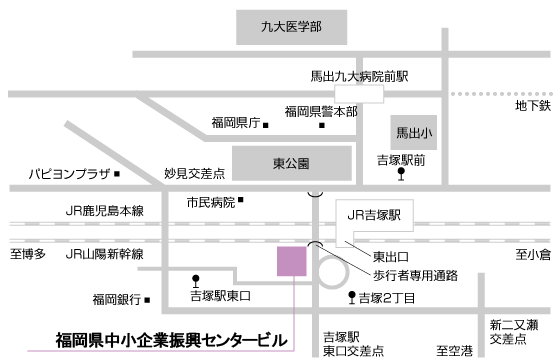 会場案内図機関・団体名(所属)住　所ＴＥＬE-mail参加者氏名参加者氏名参加者氏名参加者氏名参加者氏名